2023Lunch orders can be placed at 11 am until 1 pm on the weekendsDinner orders can be placed at 4 pm until 6 pm every day Made to order is not available for lunch during the week.  We offer made to order every night from 4-6 and weekends lunch from 11-1pmTo place an order:By PhonePlease call 815-562-2181 ext. 1570Please be advised that all foodsare prepared fresh and could takeup to 45 minutes to prepare.Thank youAppetizersBreaded Mushrooms   $3.00Breaded Spicy Pickles      $3.00Breaded Ravioli         $3.00Cheese Curds             $3.00Mini Tacos          $3.00Battered Green Beans     $3.00Mozzarella Sticks      $3.00Breaded Shrimp        $3.00Crispy Onion Rings       $3.00 Cream Cheese        Jalapeno Poppers        $3.00         Mac & Cheese Wedges       $3.00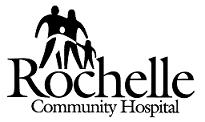   MADE TO ORDER  MENU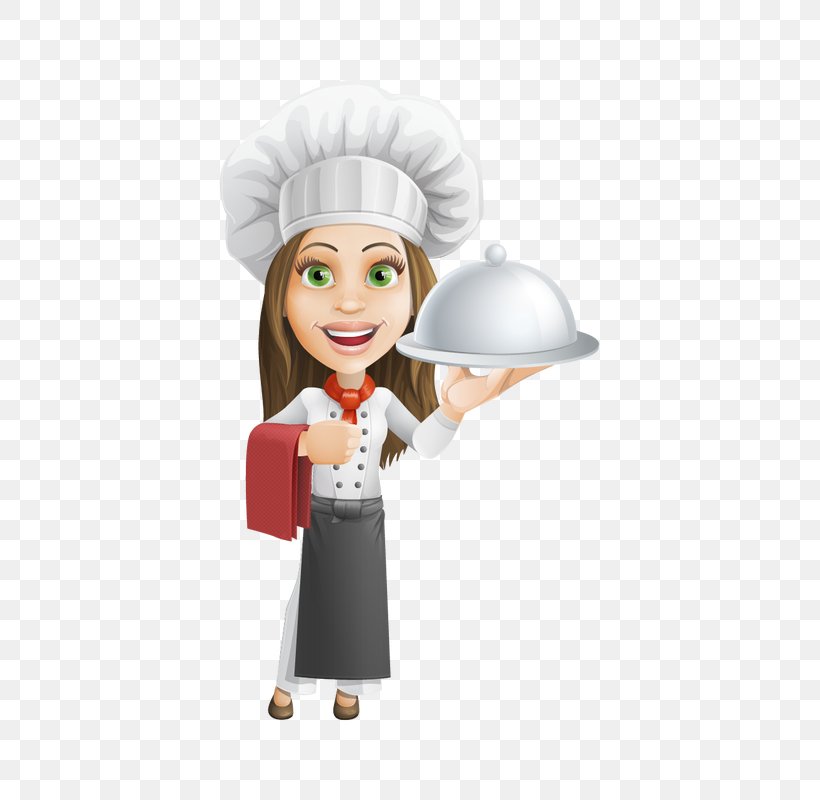 900 N. 2nd St., Rochelle, IL 61068815-562-2181, ext. 1570April 2022Soups   2.00   Chicken Wild Rice                            Broccoli Cheddar                                Chili                                                        Chicken Noodle                                  Italian Wedding                                 Twice Baked Potato                          Tomato Basil                                     Delicious Sides   Mashed Potatoes                               $1.00   White Rice                                          $.75   Seasoned Broccoli                              $1.00   Seasoned Corn                                   $1.00   Seasoned Carrots                               $1.00   Seasoned Green Beans                      $1.00   Crispy French Fries                          $1.00  Spring Rolls (2)                                    $1.00   Garlic Breadstick                                 $.50Entrees  Macaroni & Cheese    $3.50   Home-style macaroni and cheese with creamy cheddar cheese sauce.(498 calories)  Spaghetti & Meat Sauce   $3.50Al dente spaghetti with sweet Marinara meat sauce. (145 calories)Gyros        $4.50Warm gyro beef slices, onion, cucumber, tomato, lettuce, and Tzatziki sauce on a pita. (650 calories)Orange Chicken      $3.50Battered chicken pieces tossed in a zesty orange sauce. (695 calories)Grilled Tilapia       $3.50Lightly seasoned grilled tilapia served with tartar sauce and a lemon wedge. (150 calories)Roast Turkey Flatbread  $3.50Roasted turkey on a flatbread with leaf lettuce, tomato, and avocado mayonnaise. (315 calories)Grilled Cheese Sandwich  $2.253 ounces of American cheese on buttered Texas toast bread grilled golden brown. (392 calories)Build Your Own Pizza   $3.50 Build your own flatbread or deep-dish pizza. The  topping selections include pepperoni, pork sausage,     ham, diced tomatoes, diced peppers, diced onions, sliced  mushrooms, black olives, green olives, and jalapeños. (750 calories)EntreesTurkey Burger          $3.505-ounce turkey burger grilled and lightly seasoned served on a wheat or white hamburger bun. (350calories)Homemade Meatloaf       $3.504 ounces of homemade meatloaf perfectly Seasoned with a savory flavor. (375 calories)Grilled Ham and Cheese              $3.503 ounces of American cheese and 3 ounces of block barrel ham on buttered Texas toast bread grilled golden brown. (492 calories)Angus Cheeseburger with Caramelized Onions  $4.00  (add bacon 1.25)8 ounce all beef patty grilled and seasoned lightly with Montreal steak seasoning, grilled onions, two slices of Applewood smoked bacon, and one slice of cheddar cheese  served on a hamburger bun. (910 calories)Grilled Chicken Sandwich      $3.504-ounce skinless grilled chicken breast, lightly seasoned with Montreal chicken seasoning served on a hamburger bun. (280 calories)Chicken or Beef Quesadilla     $3.50Your choice of seasoned beef or chicken on a flour tortilla topped with cheddar cheese. Served with a side of guacamole, salsa, and sour cream. (650 calories)Chicken Tenders         $3.504 breaded chicken tenders served with your choice of ranch, barbecue, or honey mustard for dipping. (240 calories)Appetizers on the back panel.